Passive VoiceMais em http://www.explicacoesinglesalmada.com/material-de-apoio.html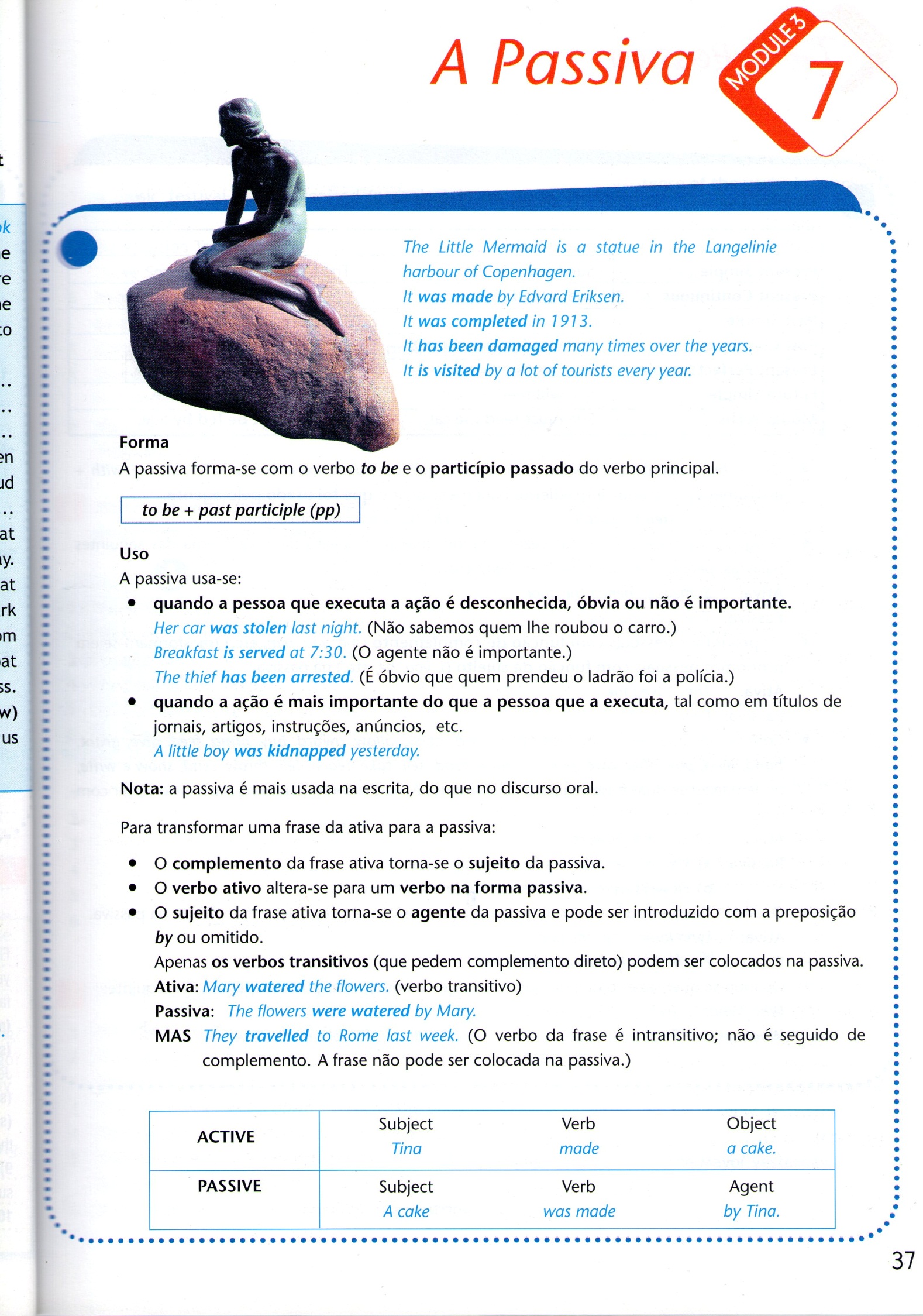 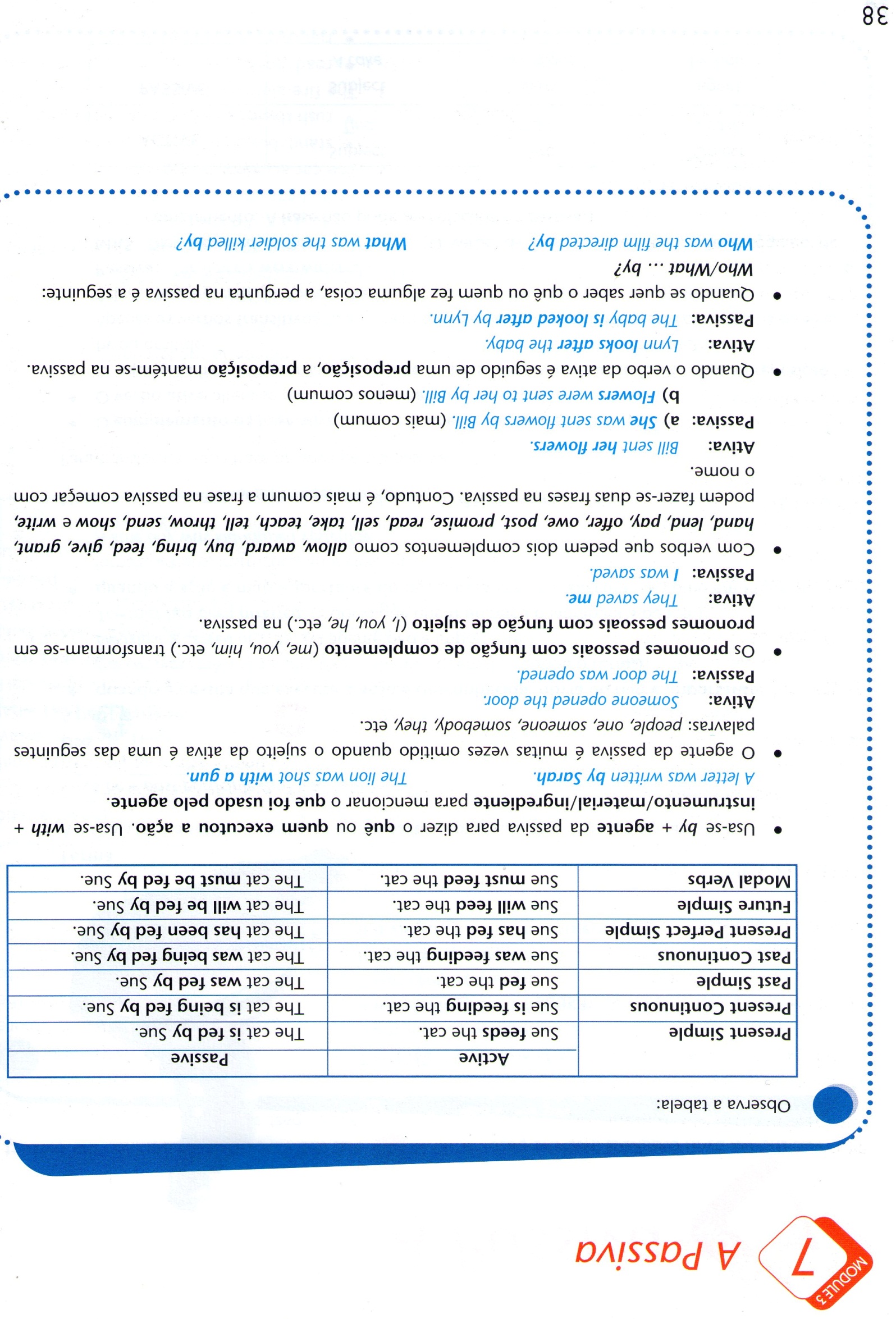 